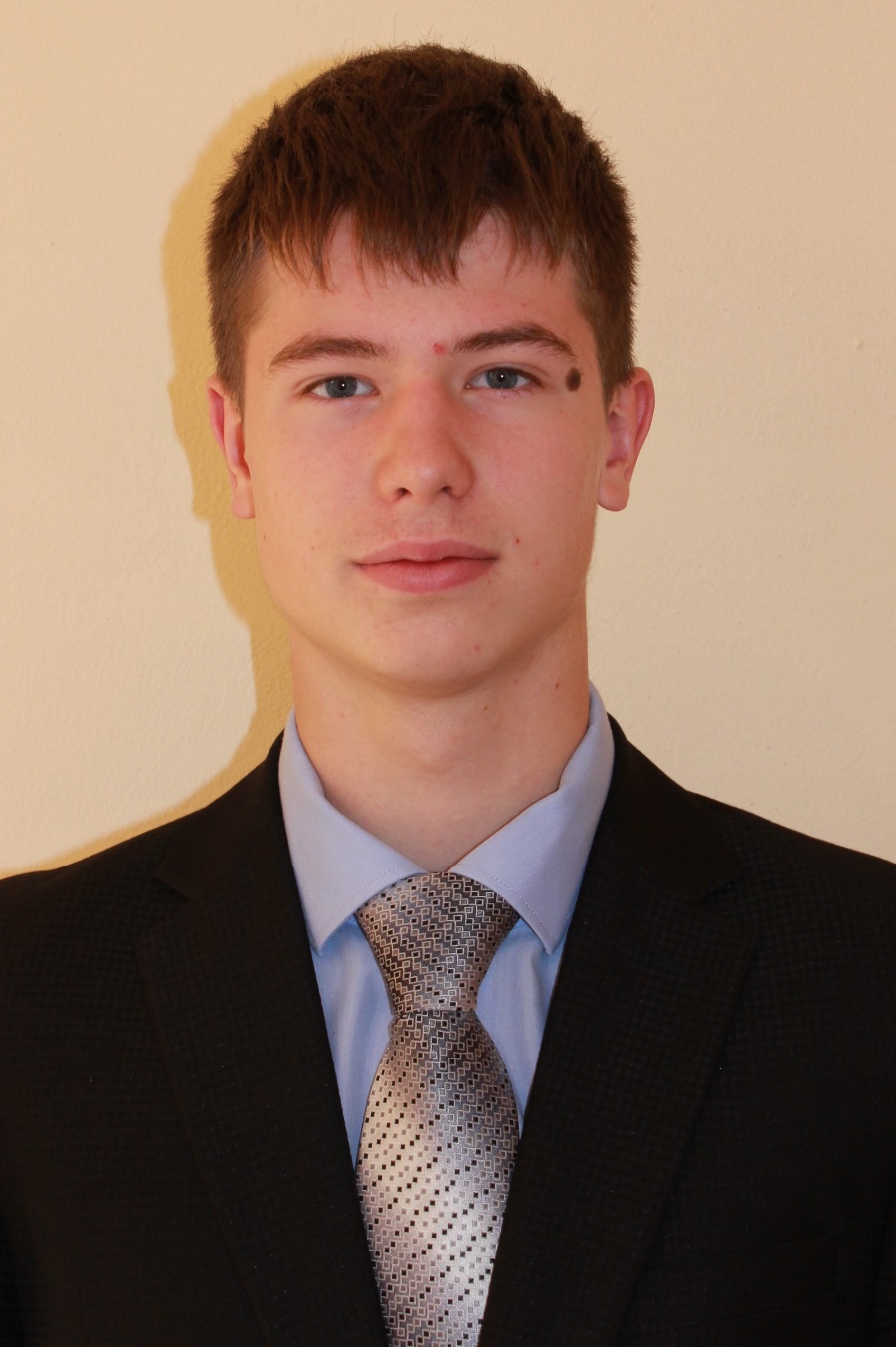 ЯНШЕВИЧВЯЧЕСЛАВГЕННАДЬЕВИЧ10 КЛАССКАНДИДАТ В ПРЕЗИДЕНТЫ РЕСПУБЛИКИ СОЛНЕЧНАЯМКОУ СОШ ЗАТО Солнечный